Publicado en España el 26/11/2018 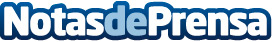 Más de 20.000 documentos del Archivo Gregorio Prieto, disponibles con acceso libre y en formato digitalCorrespondencia con los principales autores de la Generación del 27 o personajes como Gregorio Marañón, Jesús Aguirre, Carmen Maura y John Lennon, algunos de los materiales disponibles. Se trata de documentos que son fuente imprescindible para investigadores y público interesado en la vida artística, literaria y social de la España del S. XXDatos de contacto:AutorNota de prensa publicada en: https://www.notasdeprensa.es/mas-de-20-000-documentos-del-archivo-gregorio Categorias: Nacional Artes Visuales Historia E-Commerce http://www.notasdeprensa.es